STATUTÁRNÍ  MĚSTO  TEPLICEzastoupené  odborem dopravy a životního prostředí Magistrátu  města  Teplice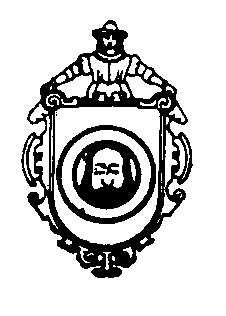 náměstí Svobody 2   TEPLICE   PSČ 415 95      IČ:   002 66 621naše značka: MgMT/027473/2013vyřizuje: Bc. Šárka Marešováv Teplicích dne:  12. března 2013Výzva k podání nabídky dle zákona č. 137/2006 Sb. na veřejnou zakázku„Odstavné plochy v ul. Krušnohorská v Teplicích“Statutární město Teplice, jako zadavatel veřejné zakázky na  stavební práce, Vás tímto vyzývá podle § 38 zákona č. 137/2006 Sb., o veřejných zakázkách v platném znění (zjednodušené podlimitní řízení), k podání nabídky na veřejnou zakázku:  „Odstavné plochy v ul. Krušnohorská v Teplicích“Identifikační údaje veřejného zadavateleInformace o druhu a předmětu veřejné zakázky:Předmětem veřejné zakázky je rozšíření parkovacích ploch, jejich odvodnění a osvětlení. Termín plnění    Předpokládaný termín zahájení prací:  07/2013 Dokončení prací: max. do 12 týdnů od předání staveništěZadávací dokumentace (§  § 48 zákona):Zadávací dokumentace obsahuje:Informace o zadavateliPředmět plněníPředpokládaná hodnota veřejné zakázkyHodnotící kritéria a hodnoceníPožadavky na zpracování nabídkové cenyKvalifikacePovinný obsah nabídkyPožadavky na variantní řešení nabídkyJazyk veřejné zakázkyPožadavky na formální obsah nabídkyZpůsob a termín předložení nabídkyObchodní a platební podmínkyOtevírání obálekZadávací lhůtaJistotaPoučení o dodatečných informacíchProhlídka místa plněníDoplňující informacePřílohy zadávací dokumentace - návrh smlouvy, Projektová dokumentace + slepý rozpočet, Čestné prohlášení – kvalifikace, Čestné prohlášení ekonomická kvalifikace, Čestné prohlášení dle § 68 odst.3 zákona  Kompletní zadávací dokumentace se poskytuje bezplatně v elektronické podobě.odkaz  na uložiště  zadávací dokumentace bude zaslán  uchazeči na základě jeho písemné žádosti do 2 pracovních dnů ode dne doručení písemné žádosti uchazečepísemná žádost uchazeče bude zadavateli zaslána : Magistrát města Teplice,  oddělení investic a realizací, pracoviště – Mírové nám. 2970, Teplice,   Šárka Marešová, tel. 417 510 920, popřípadě žádost zaslat na  e-mail: maresova@teplice.cz                                                          výzva k podání nabídky a textová část zadávací dokumentace je uveřejněna  na profilu zadavatele na adrese: http://teplice.profilzadavatele.cz. Požadavky na prokázání splnění kvalifikace:Zadavatel požaduje prokázání splnění základních kvalifikačních předpokladů podle § 53 odst. (1) písm. a) až k) zákona o veřejných zakázkách v platném znění (viz čl. 6.2. zadávací dokumentace)Zadavatel požaduje prokázání profesních kvalifikačních předpokladů podle § 54  písm. a), b),d) zákona o veřejných zakázkách v platném znění (viz čl. 6.3. zadávací dokumentace)Zadavatel požaduje splnění technických kvalifikačních předpokladů podle § 56 odst. 3) písm. a) zákona o veřejných zakázkách v platném znění (viz čl. 6.4. zadávací dokumentace)Údaje o hodnotících kritériích:Hodnotícím kritériem je nejnižší nabídková cena bez DPH.Zadávací lhůta:Zadávací lhůta končí dnem 10.6.2013 nebo dnem doručení oznámení zadavatele o výběru nejvhodnější nabídky. Zadávací lhůta se prodlužuje uchazečům, s nimiž může zadavatel v souladu se zákonem o veřejných zakázkách v platném znění uzavřít smlouvu, až do doby uzavření smlouvy podle § 82 odst. (4) zákona o veřejných zakázkách v platném znění nebo zrušení zadávacího řízení. Po tuto dobu jsou uchazeči vázáni celým obsahem nabídky.Předpokládaná hodnota zakázky: 3.000.000,- Kč bez DPHVymezení předmětu zakázky dle klasifikace a společného slovníku CPV:Termíny pro podání nabídky a otvírání obálek s nabídkami:Podání nabídek označených „NEOTVÍRAT – „Odstavné plochy v ul. Krušnohorská  v Teplicích“ – oddělení investic a realizací  dne 3.4.2013  do 14,30 hodin . Nabídky mohou uchazeči doručit osobně nebo doporučeně poštou na adresu zadavatele. Pro osobní doručení: hlavní podatelna Magistrátu města Teplice, nám. Svobody 2, 415 95 Teplice, odbor dopravy a životního prostředí V případě doručení nabídky poštou je za okamžik předání považováno datum převzetí nabídky podatelnou zadavatele.Otevření obálek s nabídkami proběhne dne 3.4.2013 od 14,30 hodin v zasedací místnosti Magistrátu města Teplice, náměstí Svobody 2.                                                                                                                Bc. Ivana Müllerová                                                                                 vedoucí  odboru dopravy a životního prostředíZadavatelStatutární město TepliceAdresa:náměstí Svobody 2, 415 95 Tepliceoficiální www URL:http://www.teplice.czpodatelna elektronické pošty:posta@teplice.czfax:417 510 992, 417 510 998telefon (ústředna):417 510 111Bankovní spojeníBankovní spojeníZákladní běžný účet:19-226501/0100Příjmový účet:19-226501/0100Výdajový účet:226501/0100IČ:002 66 621DIČ:CZ 002 66 621Zástupce ve věcech smluvníchZástupce ve věcech smluvníchVedoucí odboru dopravy a životního prostředí Bc. Ivana MüllerováKontaktní osoba pro veřejnou zakázkuKontaktní osoba pro veřejnou zakázkuBc. Šárka Marešová, vedoucí oddělení investic a realizacítel.: 417510920 e-mail: maresova@teplice.czDruh   CPVstavební úpravy pro komunikace45233100-0Stavební práce pro elektrická vedení45231400-9